Frist for innlevering av nominasjoner er 19. oktoberEt godt driftsteam har som oppgave å bedre miljøprestasjonene ved drift av bygg. Grønn Byggallianse ønsker å støtte dette viktige arbeidet, og deler nå for syvende gang ut prisen: Årets Grønne Driftsteam. Prisen skal tildeles et driftsteam som har vært til inspirasjon for andre og som utmerker seg gjennom sitt arbeid med å redusere miljøbelastningen fra drift av bygg. Prisen blir delt ut under Driftskonferansen 14. november. Krav til de nominerteFor å kvalifisere til denne prisen, skal teamet være ansvarlig for drift i en av medlemsbedriftene i Grønn Byggallianse. For andregangsvinner, skal minst 67% av personellet ha blitt skiftet ut.KriterierVi legger spesielt vekt på følgende kriterier ved innhenting, vurdering og kåring:Inneklima - subjektiv vurdering: Hva har teamet gjort konkret for å forbedre inneklima?Energibruk: Minskning i forhold til hva som ville være "normalt" for det aktuelle byggetAvfall: Sorteringsgrad og gjenvinning (material og energi)VannMaterialbruk.Innkjøp: I hvor stor grad vektes miljø ved innkjøp?Forurensing:Transport. Transportreduserende tiltak og hvilket nivå ligger det på?Forebygging av utslippArbeidsmiljø / faglige kvalifikasjoner: Under befaring vurderes driftsteamets evne til å drifte bygget og ta vare på bygget og tekniske anlegg.Fremtidsrettet / Nytenkende:innenfor egen organisasjonpå tvers av organisasjonRelativt stor vekt på legges på evne til nyskapning og til å løse problemstillinger utover det daglige. JuryenJuryen vil bestå av styringsgruppen for Grønn Byggallianse sitt Driftsforum.  Påmelding, nominasjon og utdelingMedlemsbedrifter i Grønn Byggallianse, driftsteam og driftsorganisasjon kan sende inn nominasjoner til prisen. Ferdig utfylt påmeldingsskjema med eventuell tilleggsdokumentasjon sendes kjell.petter.smage@byggalliansen.no. Ta kontakt hvis du har spørsmål. Frist for påmelding er 19. oktober 2018. Basert på innkomne påmeldinger vil juryen velge aktuelle kandidater for befaring og en mer grundig gjennomgang. Vinneren kåres 14. november på Driftskonferansen i Grønn Byggallianse sin storstue i Schweigaards gate 34C.Frist for innlevering av nominasjoner er 19. oktoberUtfylt skjema med eventuell ytterligere dokumentasjon, sendes til kjell.petter.smage@byggalliansen.no1Navn på bygg 2Navn på selskap eller organisasjon det påmeldte teamet jobber for3Kontaktinformasjon til leder av teametNavn:   Telefon:   Mobilnr:   E-post:   4Hvorfor fortjener teamet å bli nominert til Årets Grønne Driftsteam 2017?Begrunnelsen skal relateres til kriteriene for prisen. Skriv utfyllende og dokumentér resultater. Benytt eget ark, hvis du trenger mer plass.5Ditt navn6Din e-postadresseÅrDe nominerteVinnere2012Nydalen Allé 37
Avantor Eiendomsforvaltning ASTeam NasjonalbiblioteketEntra Eiendom ASAvantor Eiendomsforvaltning ASDriftsteam Nydalen Allé 37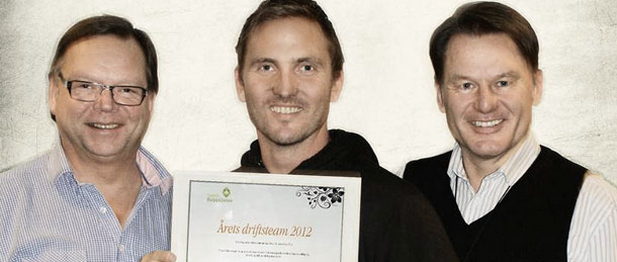 Bjørn Nygård, eiendomssjef
Per Morten Evensen, driftstekniker
Jan André Sæther, eiendomssjef2013Team Gulskogen senterSteen & Strøm ASTeam Lysaker ParkStorebrand Eiendom ASTeam Alf Bjerkes vei 22-26Aspelin Ramm Drift ASAspelin Ramm Drift ASDriftsteam Alf Bjerkes vei 22-26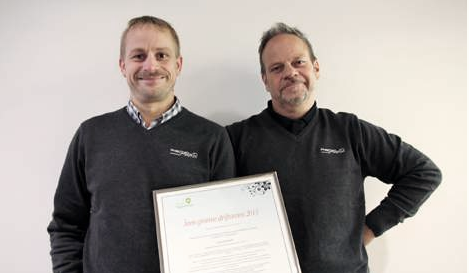 Tore Lingjærde, driftsleder
Per Erling Mikkelsen, vaktmester2014Rosenholm CampusAspelin Ramm ASLiertoppen kjøpesenterSektor Eiendom ASOslo City KjøpesenterDNB NæringseiendomDriftsteam, DrammenEntra Eiendom ASEntra Eiendom AS, Driftsteam DrammenGrønland 32, 51, 56 og 60, Konggata 51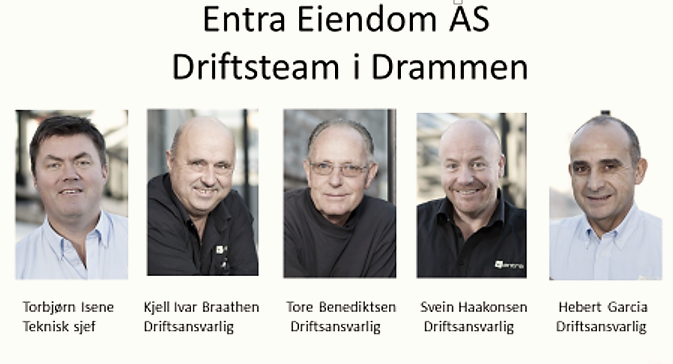 Torbjørn Isene, teknisk sjef
Driftsansvarlige: Kjell Ivar Braathen, Tore Benediktsen, Svein Haakonsen, Herbert Garcia2015Langkaia 1Entra ASASven Oftedalsveien 10Aspelin Ramm Eiendom ASCitycon Driftsorganisasjonen for kjøpesenterCitycon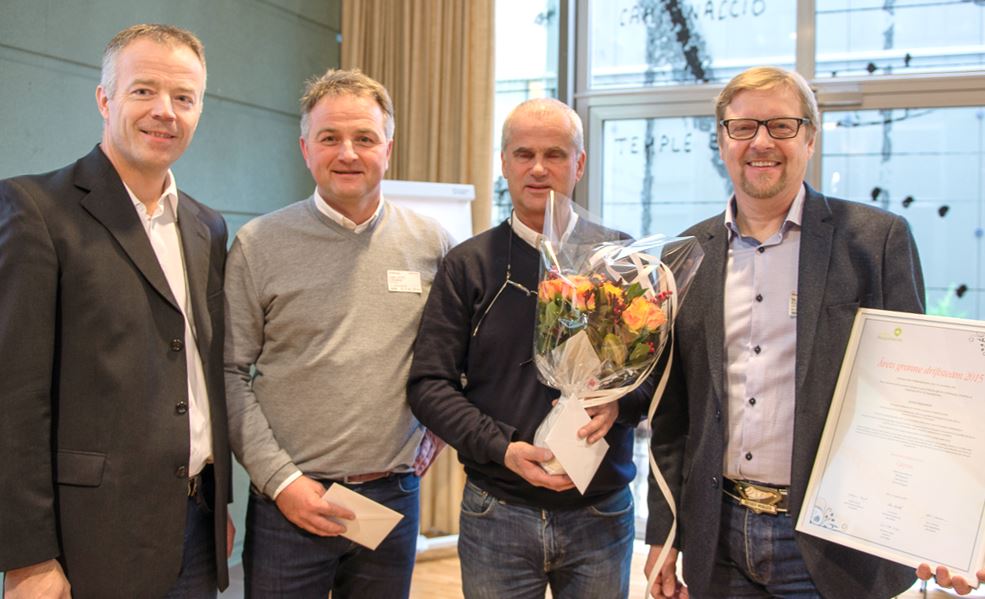 Calle Evenrud, teknisk sjef drift
Edvard Haugom, driftsleder Kolbotn Torg
Bill Engeness, teknisk direktørÅrDe nominerteVinnere2016Höegh Eiendom
Hasle linjeEntra
Munch-KeysersgateEntra Bergen
Team ValkendorfsgateEntra BergenTeam Valkendorfsgate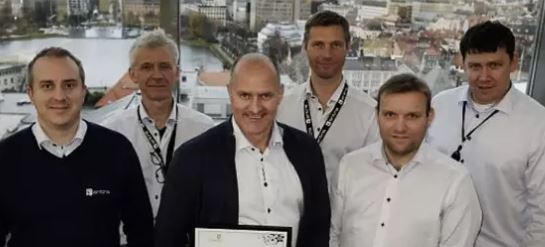 Teknisk driftssjef Karl Erik Helland som holder diplomen, samt drifterne Arild Wiederstrøm-Veidung, Tom Vidar Johannessen, Robert Hauptmann og Terje Hatlelid.2017Mustad EiendomTeam Mustad Eiendomsdrift
UndervisningsbyggTeam Ekeberg SkoleEntra 
Team HelsfyrISS Facility ServicesTeam TechnopolisMustad EiendomTeam Mustad Eiendomsdrift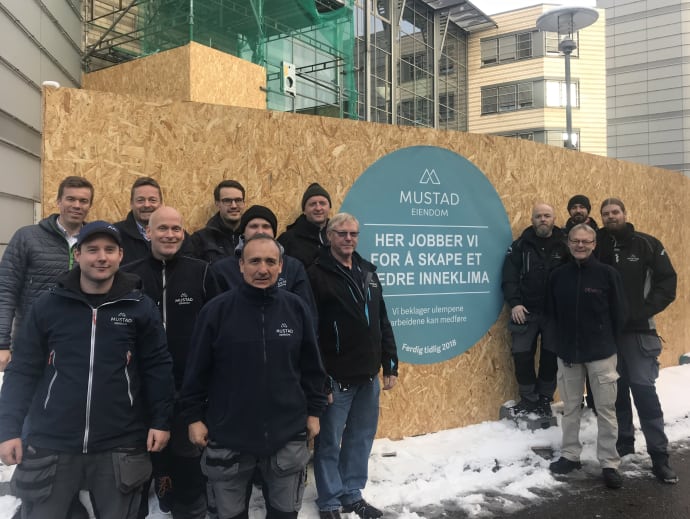 Øverste f.v: Arnstein Stamnes, Terje Wathne, Fredrik Haukland, Terje Vesterhagen, Robert Kongsrud, Mads Rikter-Svendsen. Foran f.v: Johan Dybwad, Kjell Erik Krøkje, Alvaro Martinez, Magnus Dyresen, Erik Mathisen, Oddvar Langeland, Nikolai Marstein.